附件3：比赛项目示意图A01足球小将示意图：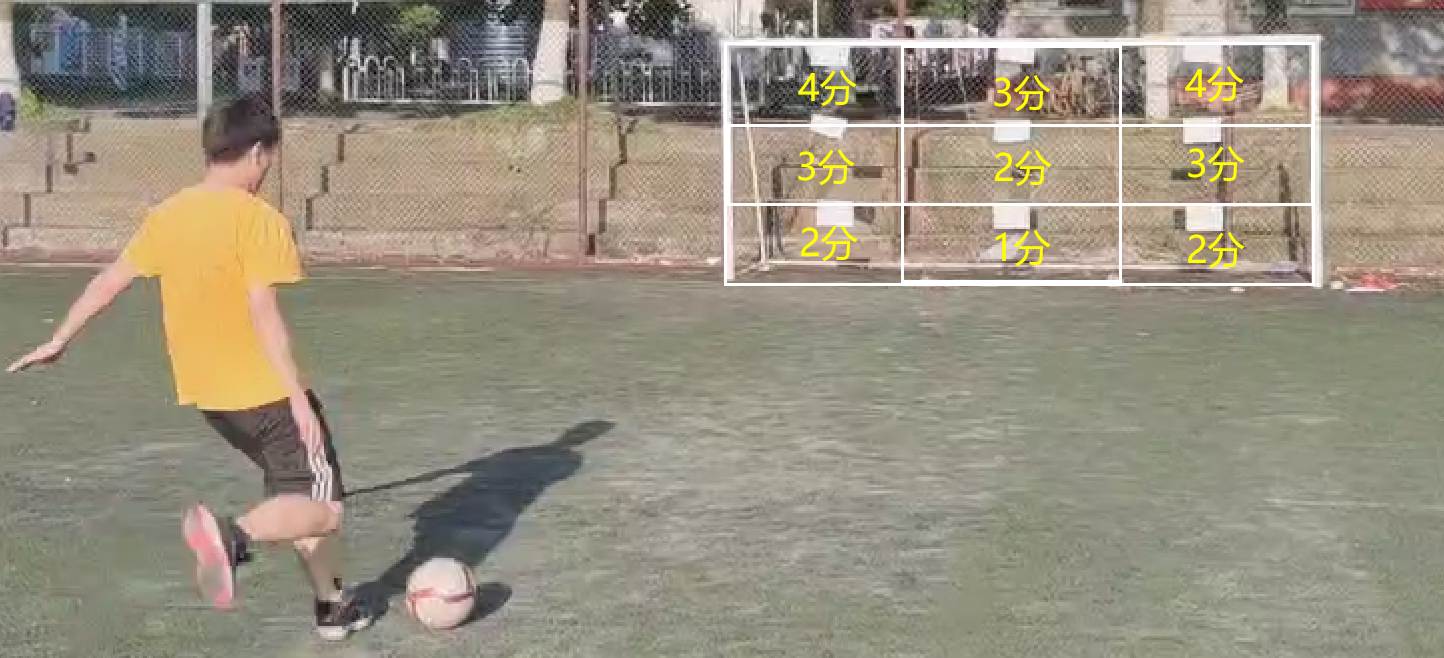 球门各区域得分：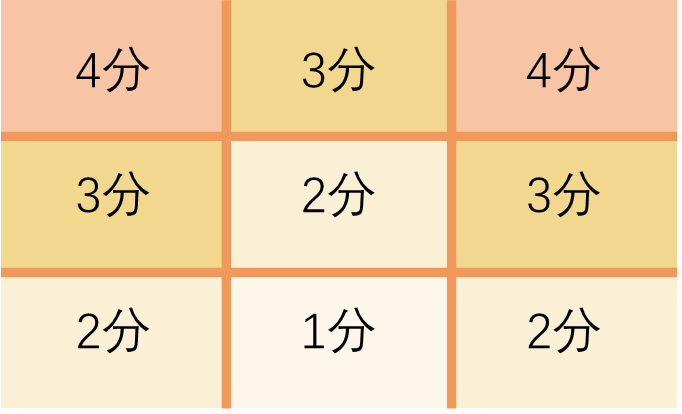 A02 毽球传递示意图：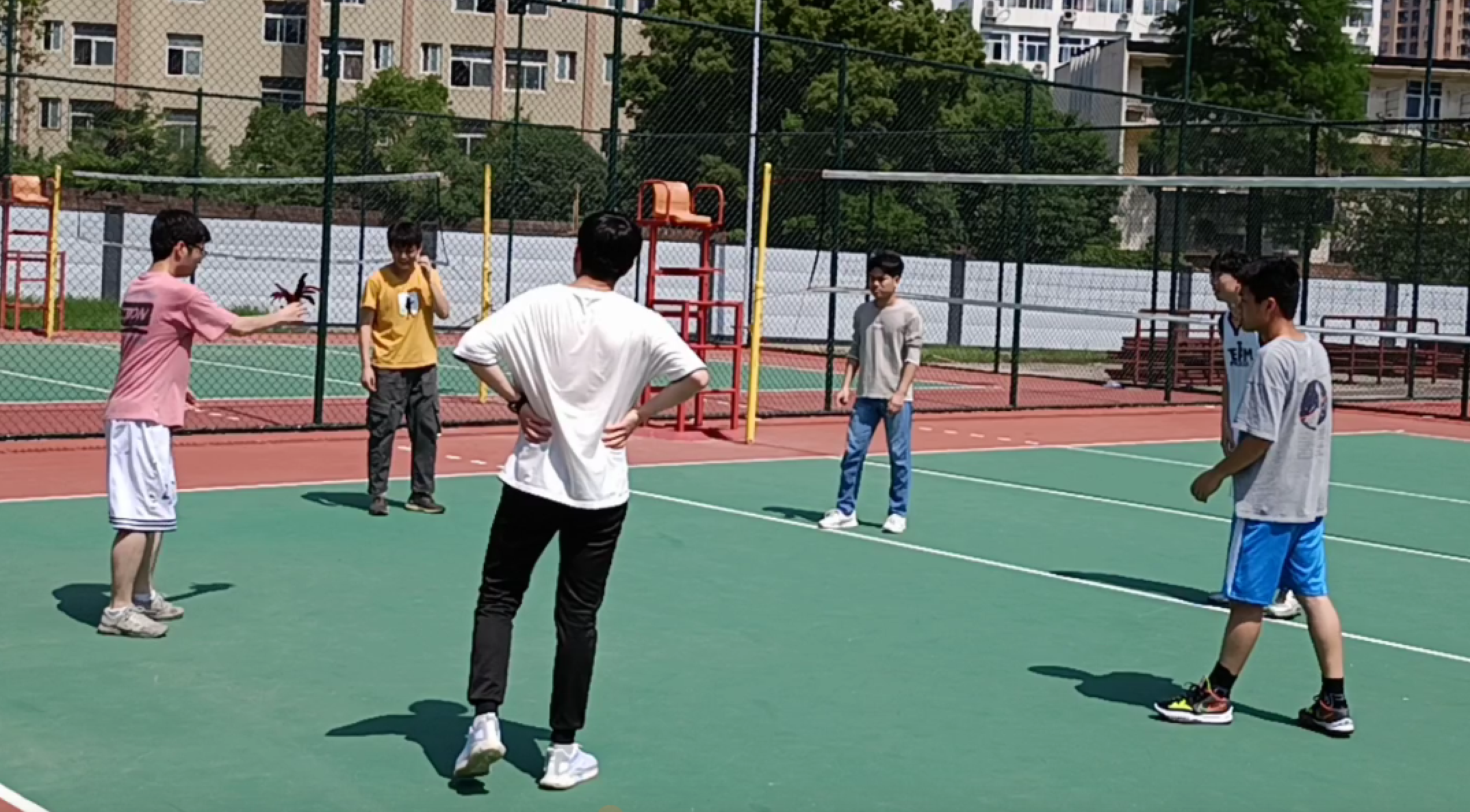 A03 同心杆传递示意图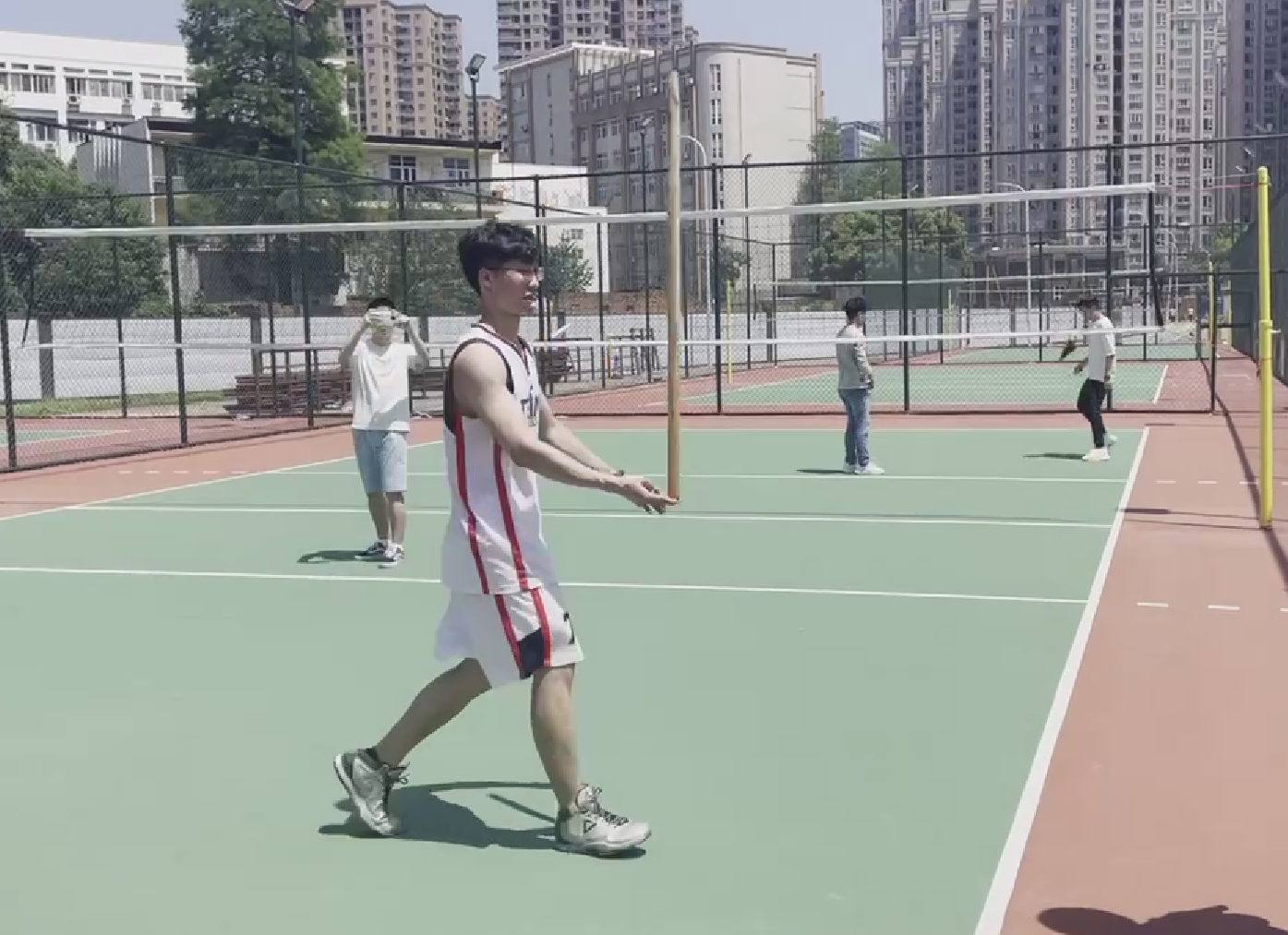 A04团体：16×50米迎面接力示意图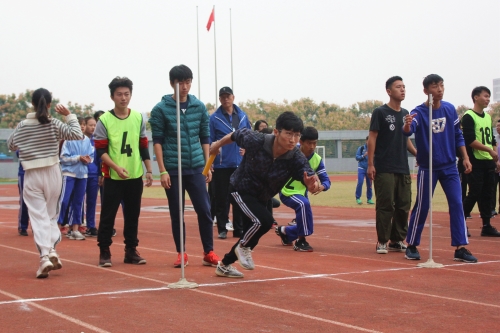 A05 滚滚红尘示意图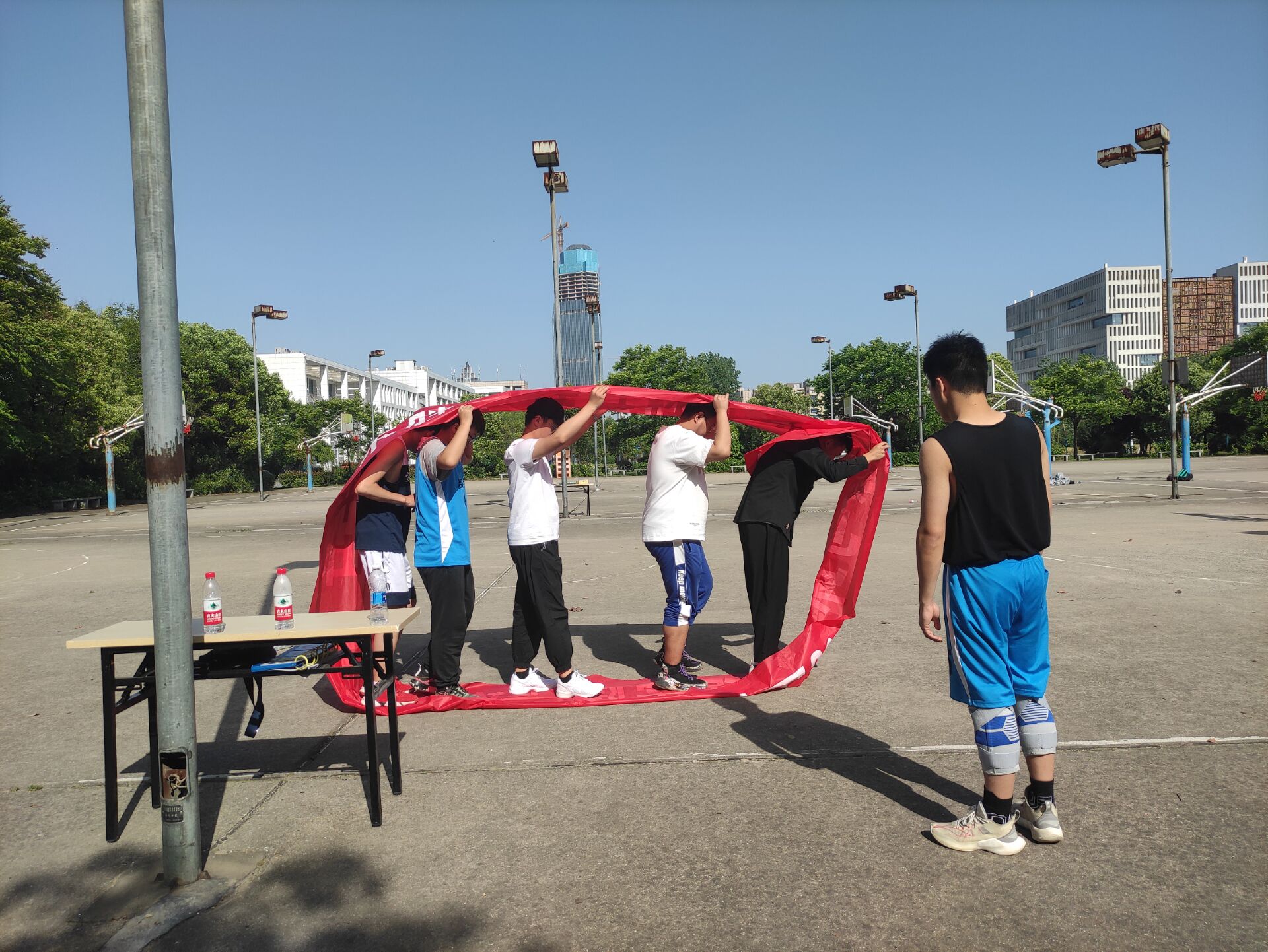 A06 一字马示意图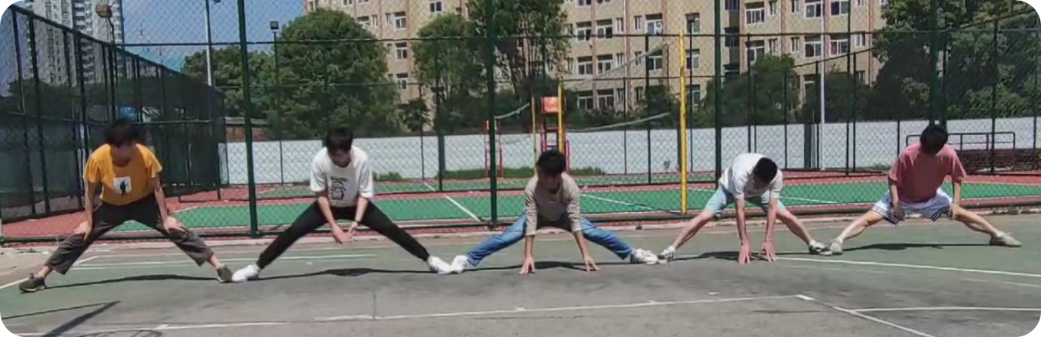 B01 花式运球示意图：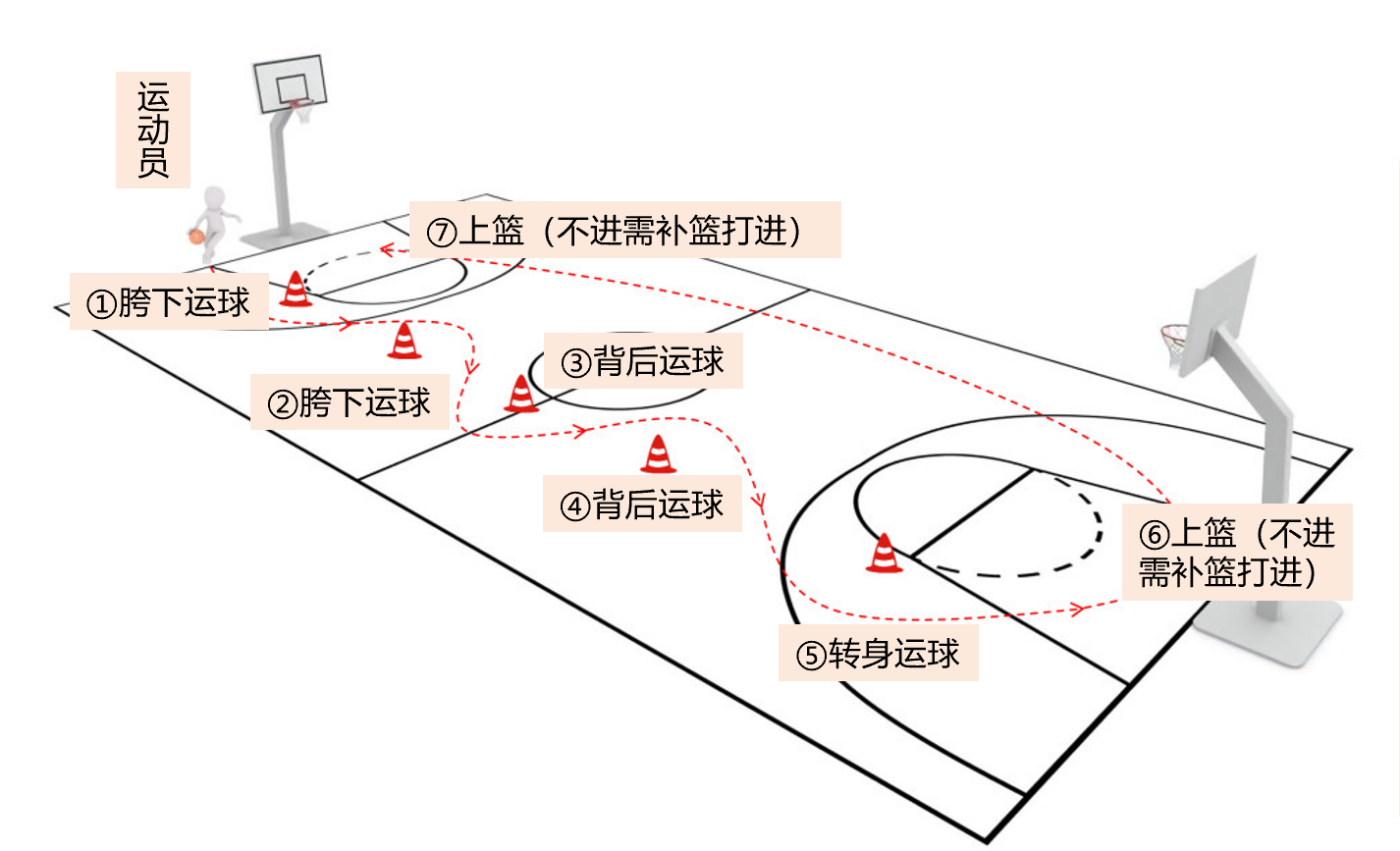 